OSNOVO - Уличная грозозащита линии Ethernet в алюминиевом корпусе. Опубликовано: 26 апреля 2023 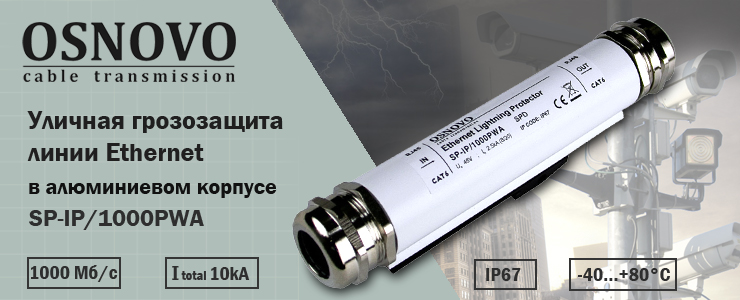 Уличная грозозащита линии Ethernet с защитой линии PoE в алюминиевом корпусе позволяет обезопасить оборудование работающее в сложных условиях. Грозозащита может быть установлена на DIN-рейку для надежной фиксации. Имеет класс защиты: IP67 и  имеет широкий температурный диапазон -40…+80°С.Двухступенчатая защита. Максимальное длительное рабочее напряжение (Uс) DC58V. Номинальный ток разряда (8/20 мкс, In) 2,5kA. Суммарный ток разряда (8/20 мкс, Itotal) 10kA. Время отклика 1нс. 1 вход (RJ45-мама), 1 выход (RJ45-мама). Промышленное исполнение: алюминивый корпус, класс защиты IP67.Крепление на DIN-рейку. Размеры (ШхВхГ): 170x34x40мм. Рабочая температура: -40…+80°С.Подробнее:Схема применения грозозащиты SP-IP/1000PWA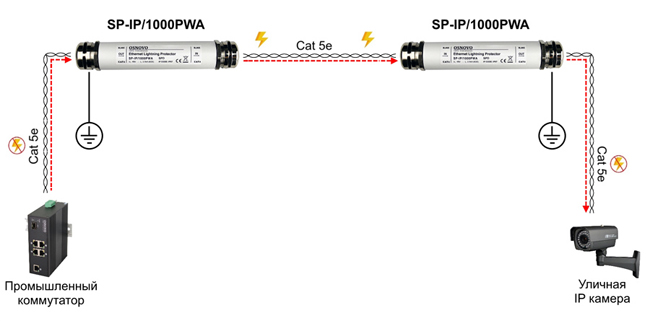 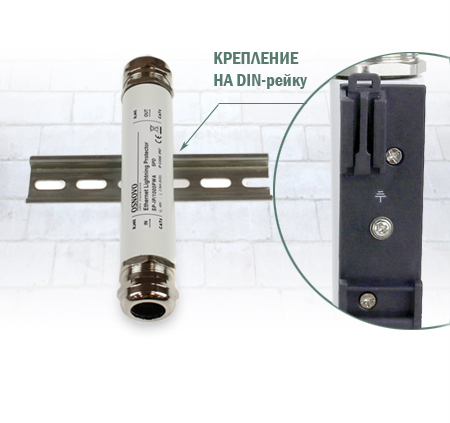 SP-IP/1000PWA - Уличное устройство грозозащиты для локальной вычислительной сети (скорость до 1000 Мб/с) с защитой линий PoE.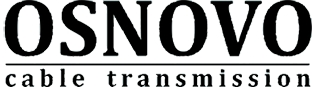 Гарантия - 5 лет!По вопросам приобретения обращайтесь к официальным дилерам OSNOVO, подробные описания оборудования для вашего решения на нашем сайте.Основные характеристики:Скорость передачи данных (Мбит/с, макс.): 1000Кол-во портов: 1Защищаемые контакты: 1, 2, 3, 4, 5, 6, 7, 8Время срабатывания, нс: < 1Номинальное рабочее напряжение, В: 48Номинальный ток разряда (кА, 8/20 мкс): 2.5Максимальный ток разряда (кА, 8/20 мкс): 10Максимальное рабочее напряжение, В: 57Вносимые потери, дБ: < 2 (250МГц)Рабочая температура: -40…+80 °CРазмеры (ШхВхГ) (мм): 170x34x40Просмотреть все характеристики...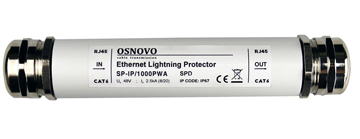 